医療機器関連許可・認証医療機器業界への参入  製品・技術製品・技術連絡先：                　Tel.        　　E-mail：所在地：〒　　　　　　　　　　　　　　　　　　　　URL：https://連絡先：                　Tel.        　　E-mail：所在地：〒　　　　　　　　　　　　　　　　　　　　URL：https://(掲載イメージ)　　株式会社○○○(掲載イメージ)　　株式会社○○○医療機器関連許可・認証医療機器製造業、第3種医療機器製造販売業医療機器業界への参入　　有各種センサおよびセンサシステムの開発、電子回路・ソフトウェア開発および販売を行っています。各種センサおよびセンサシステムの開発、電子回路・ソフトウェア開発および販売を行っています。製品・技術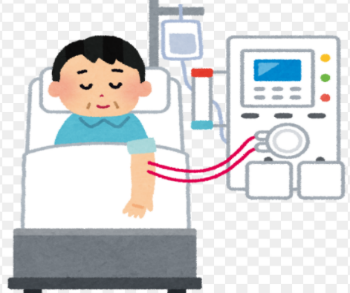 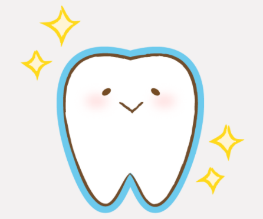 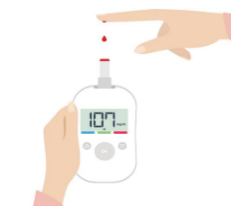 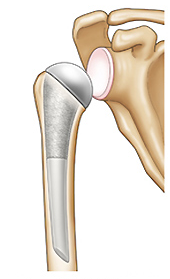 製品・技術連絡先：富山太郎　　Tel.***-***-****・　　E-mail：****@****.***.**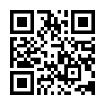 所在地：〒***-****　　　　　　　　　　　URL：https://www.******.**.jp/連絡先：富山太郎　　Tel.***-***-****・　　E-mail：****@****.***.**所在地：〒***-****　　　　　　　　　　　URL：https://www.******.**.jp/